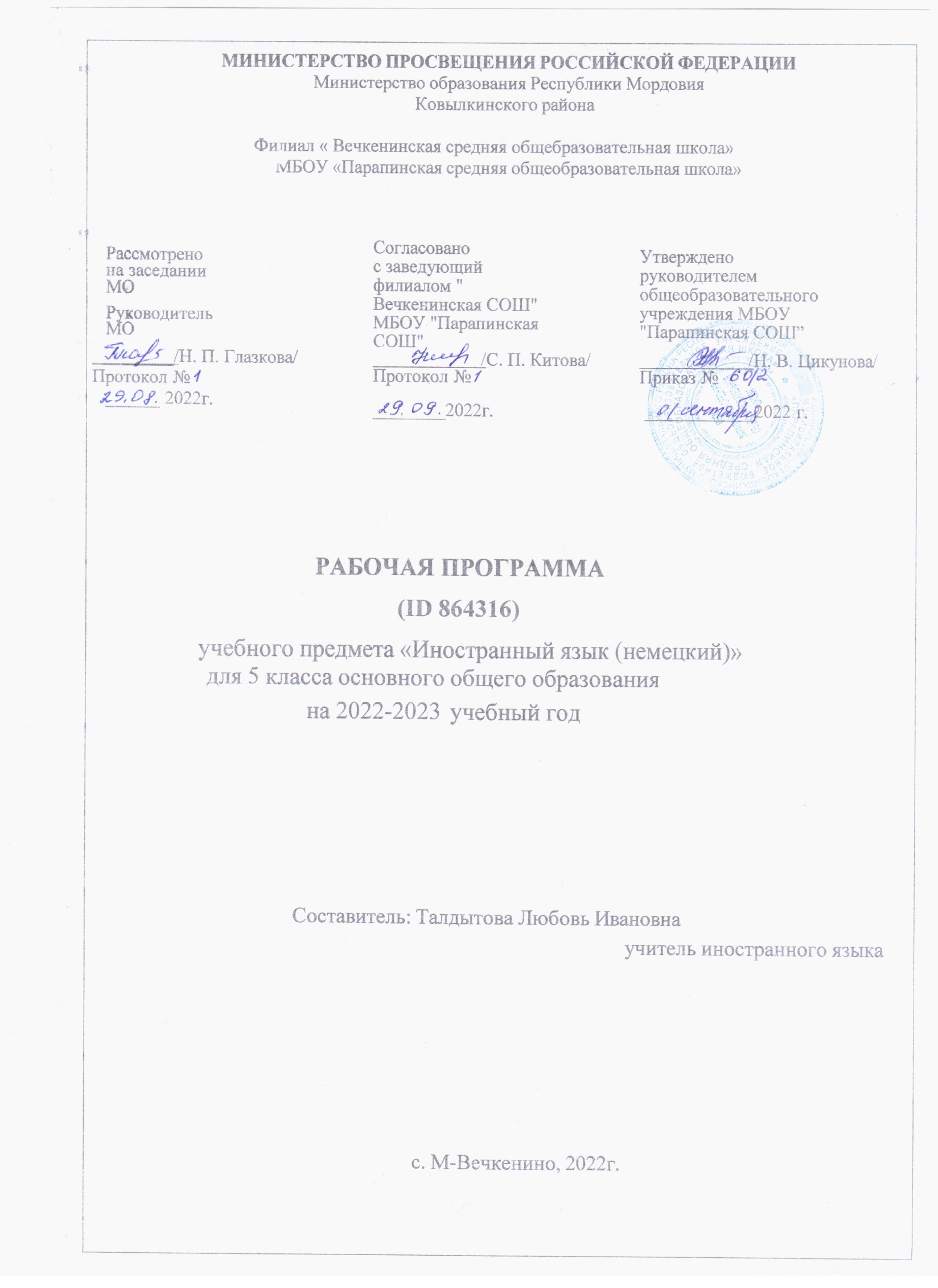 ПОЯСНИТЕЛЬНАЯ ЗАПИСКАРабочая программа по немецкому языку для обучающихся 5 классов составлена наоснове «Требований к результатам освоения основной образовательной программы», представленных в Федеральном государственном образовательном стандарте основного общего образования, с учётом распределённых по классам проверяемых требований к результатам освоения основной образовательной программы основного общего образования и элементов содержания, представленных в Универсальном кодификаторе по иностранному (немецкому) языку, а также на основе характеристики планируемых результатов духовно-нравственного развития, воспитания и социализации обучающихся, представленной в Примерной программе воспитания (одобрено решением ФУМО от 02.06.2020 г.).1. ОБЩАЯ ХАРАКТЕРИСТИКА УЧЕБНОГО ПРЕДМЕТА «ИНОСТРАННЫЙ (НЕМЕЦКИЙ) ЯЗЫК »Предмету «Иностранный (немецкий) язык» принадлежит важное место в системе общего образования и воспитания современного школьника в условиях поликультурного и многоязычного мира. Изучение иностранного языка направлено на формирование коммуникативной культуры обучающихся, осознание роли языков как инструмента межличностного и межкультурного взаимодействия, способствует их общему речевому развитию, воспитанию гражданской идентичности, расширению кругозора, воспитанию чувств и эмоций. Наряду с этим иностранный язык выступает инструментом овладения другими предметными областями в сфере гуманитарных, математических, естественно-научных и других наук и становится важной составляющей базы для общего и специального образования.В последние десятилетия наблюдается трансформация взглядов на владение иностранным языком, усиление общественных запросов на квалифицированных и мобильных людей, способных быстро адаптироваться к изменяющимся потребностям общества, овладевать новыми компетенциями.Владение иностранным языком обеспечивает быстрый доступ к передовым международным научным и технологическим достижениям и расширяет возможности образования и самообразования.Владение иностранным языком сейчас рассматривается как часть профессии, поэтому он является универсальным предметом, которым стремятся овладеть современные школьники независимо от выбранных ими профильных предметов (математика, история, химия, физика и др.). Таким образом, владение иностранным языком становится одним из важнейших средств социализации и успешной профессиональной деятельности выпускника школы.Возрастает значимость владения разными иностранными языками как в качестве первого, так и в качество второго. Расширение номенклатуры изучаемых языков соответствует стратегическим интересам России в эпоху постглобализации и многополярного мира. Знание родного языка экономического или политического партнёра обеспечивает более эффективное общение, учитывающее особенности культуры партнёра, что позволяет успешнее решать возникающие проблемы и избегать конфликтов.Естественно, возрастание значимости владения иностранными языками приводит к переосмыслению целей и содержания обучения предмету.ЦЕЛИ ИЗУЧЕНИЯ УЧЕБНОГО ПРЕДМЕТА «ИНОСТРАННЫЙ (НЕМЕЦКИЙ) ЯЗЫК»В свете сказанного выше цели иноязычного образования становятся более сложными по структуре, формулируются на ценностном, когнитивном и прагматическом уровнях и, соответственно, воплощаются в личностных, метапредметных/общеучебных/универсальных и предметныхрезультатах обучения. А иностранные языки признаются средством общения и ценным ресурсом личности для самореализации и социальной адаптации; инструментом развития умений поиска, обработки и использования информации в познавательных целях, одним из средств воспитания качеств гражданина, патриота; развития национального самосознания, стремления к взаимопониманию между людьми разных стран.На прагматическом уровне целью иноязычного образования провозглашено формирование коммуникативной компетенции обучающихся в единстве таких её составляющих, как речевая, языковая, социокультурная, компенсаторная компетенции:речевая компетенция — развитие коммуникативных умений в четырёх основных видах речевой деятельности (говорении, аудировании, чтении, письме);языковая компетенция — овладение новыми языковыми средствами (фонетическими, орфографическими, лексическими, грамматическими) в соответствии c отобранными темами общения; освоение знаний о языковых явлениях изучаемого языка, разных способах выражения мысли в родном и иностранном языках;социокультурная/межкультурная компетенция — приобщение к культуре, традициям реалиям стран/страны изучаемого языка в рамках тем и ситуаций общения, отвечающих опыту, интересам, психологическим особенностям учащихся основной школы на разных её этапах; формирование умения представлять свою страну, её культуру в условиях межкультурного общения;компенсаторная компетенция — развитие умений выходить из положения в условиях дефицита языковых средств при получении и передаче информации.Наряду с иноязычной коммуникативной компетенцией средствами иностранного языка формируются ключевые универсальные учебные компетенции, включающие образовательную, ценностно-ориентационную, общекультурную, учебно-познавательную, информационную, социально-трудовую и компетенцию личностного самосовершенствования.В соответствии с личностно ориентированной парадигмой образования основными подходами к обучению иностранным языкам признаются компетентностный, системно-деятельностный, межкультурный и коммуникативно-когнитивный. Совокупность перечисленных подходов предполагает возможность реализовать поставленные цели, добиться достижения планируемых результатов в рамках содержания, отобранного для основной школы, использования новых педагогических технологий (дифференциация, индивидуализация, проектная деятельность и др.) и использования современных средств обучения.МЕСТО УЧЕБНОГО ПРЕДМЕТА В УЧЕБНОМ ПЛАНЕ«ИНОСТРАННЫЙ (НЕМЕЦКИЙ) ЯЗЫК»Обязательный учебный предмет «Иностранный язык» входит в предметную область «Иностранные языки» и изучается обязательно со 2-го по 11-ый класс. На изучение иностранного языка в 5 классе отведено 102 учебных часа, по 3 часа в неделю.2. СОДЕРЖАНИЕ УЧЕБНОГО ПРЕДМЕТАКОММУНИКАТИВНЫЕ УМЕНИФормирование умения общаться в устной и письменной форме, используя рецептивные и продуктивные виды речевой деятельности в рамках тематического содержания речи.Моя семья. Мои друзья. Семейные праздники: день рождения, Новый год.Внешность и характер человека/литературного персонажа. Досуг и увлечения/хобби современного подростка (чтение, кино, спорт).Здоровый образ жизни: режим труда и отдыха, здоровое питание. Покупки: продукты питания.Школа, школьная жизнь, школьная форма, изучаемые предметы. Переписка с зарубежными сверстниками.Каникулы в различное время года. Виды отдыха. Природа: дикие и домашние животные. Погода. Родной город/село. Транспорт.Родная страна и страна/страны изучаемого языка. Их географическое положение, столицы, достопримечательности, культурные особенности (национальные праздники, традиции, обычаи).Выдающиеся люди родной страны и страны/стран изучаемого языка: писатели, поэты.ГоворениеРазвитие коммуникативных умений диалогической речи на базе умений, сформированных в начальной школе:диалог этикетного характера: начинать, поддерживать и заканчивать разговор (в том числе разговор по телефону); поздравлять с праздником и вежливо реагировать на поздравление; выражать благодарность; вежливо соглашаться на предложение/отказываться от предложения собеседника;диалог-побуждение к действию: обращаться с просьбой, вежливо соглашаться/не соглашаться выполнить просьбу; приглашать собеседника к совместной деятельности, вежливо соглашаться/не соглашаться на предложение собеседника;диалог-расспрос: сообщать фактическую информацию, отвечая на вопросы разных видов; запрашивать интересующую информацию.Вышеперечисленные умения диалогической речи развиваются в стандартных ситуациях неофициального общения в рамках тематического содержания речи, с опорой на речевые ситуации, ключевые слова и/или иллюстрации, фотографии с соблюдением норм речевого этикета, принятых в стране/странах изучаемого языка.Объём диалога — до 5 реплик со стороны каждого собеседника.Развитие коммуникативных умений монологической речи, на базе умений, сформированных в начальной школе:создание устных связных монологических высказываний с использованием основных коммуникативных типов речи:описание (предмета, внешности и одежды человека), в том числе характеристика (черты характера реального человека или литературного персонажа);повествование/сообщение;изложение (пересказ) основного содержания прочитанного текста;краткое изложение результатов выполненной проектной работы.Данные умения монологической речи развиваются в стандартных ситуациях неофициального общения в рамках тематического содержания речи с опорой на ключевые слова, вопросы, план и/или иллюстрации, фотографии.Объём монологического высказывания — 5-6 фраз.АудированиеРазвитие коммуникативных умений аудирования на базе умений, сформированных в начальной школе:при непосредственном общении: понимание на слух речи учителя и одноклассников и вербальная/невербальная реакция на услышанное;при опосредованном общении: дальнейшее развитие умений восприятия и понимания на слух несложных адаптированных аутентичных текстов, содержащих отдельные незнакомые слова, с разной глубиной проникновения в их содержание в зависимости от поставленной коммуникативной задачи: с пониманием основного содержания, с пониманием запрашиваемой информации с опорой и без опоры на иллюстрации.Аудирование с пониманием основного содержания текста предполагает умение определять основную тему и главные факты/события в воспринимаемом на слух тексте; игнорировать незнакомые слова, несущественные для понимания основного содержания.Аудирование с пониманием запрашиваемой информации предполагает умение выделять запрашиваемую информацию, представленную в эксплицитной (явной) форме, в воспринимаемом на слух тексте.Тексты для аудирования: диалог (беседа), высказывания собеседников в ситуациях повседневного общения, рассказ, сообщение информационного характера.Время звучания текста/текстов для аудирования — до 1 минуты.Смысловое чтениеРазвитие сформированного в начальной школе умения читать про себя и понимать учебные и несложные адаптированные аутентичные тексты разных жанров и стилей, содержащие отдельные незнакомые слова, с различной глубиной проникновения в их содержание в зависимости от поставленной коммуникативной задачи: с пониманием основного содержания, с пониманием запрашиваемой информации.Чтение с пониманием основного содержания текста предполагает умение определять основную тему и главные факты/события в прочитанном тексте, игнорировать незнакомые слова, несущественные для понимания основного содержания.Чтение с пониманием запрашиваемой информации предполагает умение находить в прочитанном тексте и понимать запрашиваемую информацию, представленную в эксплицитной (явной) форме.Чтение несплошных текстов (таблиц) и понимание представленной в них информации.Тексты для чтения: беседа/диалог, рассказ, сказка, сообщение личного характера, отрывок из статьи научно-популярного характера, сообщение информационного характера, стихотворение; несплошной текст (таблица).Объём текста/текстов для чтения — 180-200 слов.Письменная речьРазвитие умений письменной речи на базе умений, сформированных в начальной школе: списывание текста и выписывание из него слов, словосочетаний, предложений в соответствии срешаемой коммуникативной задачей;написание коротких поздравлений с праздниками (с Новым годом, Рождеством, днём рождения); заполнение анкет и формуляров, сообщение о себе основных сведений (имя, фамилия, пол, возраст,адрес) в соответствии с нормами, принятыми в стране/странах изучаемого языка;написание электронного сообщения личного характера: сообщение кратких сведений о себе; оформление обращения, завершающей фразы и подписи в соответствии с нормами неофициального общения, принятыми в стране/странах изучаемого языка. Объём сообщения — до 60 слов.ЯЗЫКОВЫЕ ЗНАНИЯ И УМЕНИЯФонетическая сторона речиРазличение на слух и адекватное, без ошибок, ведущих к сбою в коммуникации, произнесение слов с соблюдением правильного ударения и фраз с соблюдением их ритмико-интонационных особенностей, в том числе отсутствия фразового ударения на служебных словах; чтение новых слов согласно основным правилам чтения.Чтение вслух небольших адаптированных аутентичных текстов, построенных на изученном языковом материале, с соблюдением правил чтения и соответствующей интонации, демонстрирующее понимание текста.Тексты для чтения вслух: беседа/диалог, рассказ, отрывок из статьи научно-популярного характера, сообщение информационного характера.Объём текста для чтения вслух — до 90 слов.Графика, орфография и пунктуацияПравильное написание изученных слов.Правильное использование знаков препинания: точки, вопросительного и восклицательного знаков в конце предложения; запятой при перечислении.Пунктуационно правильное, в соответствии с нормами речевого этикета, принятыми в стране/странах изучаемого языка, оформление электронного сообщения личного характера.Лексическая сторона речиРаспознавание в письменном и звучащем тексте и употребление в устной и письменной речи лексических единиц (слов, словосочетаний, речевых клише), обслуживающих ситуации общения в рамках тематического содержания речи, с соблюдением существующей в немецком языке нормы лексической сочетаемости.Объём изучаемой лексики: 625 лексических единиц для продуктивного использования (включая 500 лексических единиц, изученных в начальной школе) и 675 лексических единиц для рецептивного усвоения (включая 625 лексических единиц продуктивного минимума).Основные способы словообразования:а) аффиксация:образование имён существительных при помощи суффиксов -er (der Lehrer), -ler (der Sportler), -in(die Lehrerin), -chen (das Tischchen);образование имен прилагательных при помощи суффиксов -ig (sonnig), -lich (freundlich); образование числительных при помощи суффиксов -zehn, -zig, -te, -ste (fünfzehn, fünfzig, fünfte,fünfzigste);б) словосложение: образование сложных существительных путём соединения основ существительных (das Klassenzimmer).Синонимы. Интернациональные слова.Грамматическая сторона речиРаспознавание в письменном и звучащем тексте и употребление в устной и письменной речи изученных морфологических форм и синтаксических конструкций немецкого языка. Различные коммуникативные типы предложений: повествовательные (утвердительные, отрицательные), вопросительные (общий, специальный вопросы), побудительные (в утвердительной и отрицательной форме).Нераспространённые и распространённые простые предложения: с простым (Er liest.) и составным глагольным сказуемым (Er kann lesen.), с составным именным сказуемым (Der Tisch ist blau.), в том числе с дополнениями в дательном и винительном падежах (Er liest ein Buch. Sie hilft der Mutter.).Побудительные предложения, в том числе в отрицательной форме (Schreib den Satz! Öffne die Tür nicht!).Глаголы в видо-временных формах действительного залога в изъявительном наклонении в Futur I. Модальный глагол dürfen (в Präsens).Наречия в положительной, сравнительной и превосходной степенях сравнения, образованные по правилу и исключения (schön — schöner — am schönsten/der, die, das schönste; gut — besser — am besten/der, die, das beste).Указательные местоимения (jener).Вопросительные местоимения (wer, was, wohin, wo, warum). Количественные и порядковые числительные (до 100).СОЦИОКУЛЬТУРНЫЕ ЗНАНИЯ И УМЕНИЯЗнание и использование социокультурных элементов речевого поведенческого этикета в стране/странах изучаемого языка в рамках тематического содержания (в ситуациях общения, в том числе «В семье», «В школе», «На улице»).Знание и использование в устной и письменной речи наиболее употребительной тематической фоновой лексики и реалий в рамках отобранного тематического содержания (некоторые национальные праздники, традиции в проведении досуга и питании).Знание социокультурного портрета родной страны и страны/стран изучаемого языка: знакомство с традициями проведения основных национальных праздников (Рождества, Нового года и т. д.); с особенностями образа жизни и культуры страны/стран изучаемого языка (известных достопримечательностях, выдающихся людях); с доступными в языковом отношении образцами детской поэзии и прозы на немецком языке.Формирование умений:писать своё имя и фамилию, а также имена и фамилии своих родственников и друзей на немецком языке;правильно оформлять свой адрес на немецком языке (в анкете, формуляре); кратко представлять Россию и страну/страны изучаемого языка;кратко представлять некоторые культурные явления родной страны и страны/стран изучаемого языка (основные национальные праздники, традиции в проведении досуга и питании).КОМПЕНСАТОРНЫЕ УМЕНИЯИспользование при чтении и аудировании языковой, в том числе контекстуальной, догадки. Использование в качестве опоры при составлении собственных высказываний ключевых слов,плана.Игнорирование информации, не являющейся необходимой для понимания основного содержания прочитанного/прослушанного текста или для нахождения в тексте запрашиваемой информации.Сравнение (в том числе установление основания для сравнения) объектов, явлений, процессов, их элементов и основных функций в рамках изученной тематики.ПЛАНИРУЕМЫЕ ОБРАЗОВАТЕЛЬНЫЕ РЕЗУЛЬТАТЫИзучение немецкого языка в 5 классе направлено на достижение обучающимися личностных, метапредметных и предметных результатов освоения учебного предмета.ЛИЧНОСТНЫЕ РЕЗУЛЬТАТЫЛичностные результаты освоения программы основного общего образования достигаются в единстве учебной и воспитательной деятельности Организации в соответствии с традиционными российскими социокультурными и духовно-нравственными ценностями, принятыми в обществе правилами и нормами поведения, и способствуют процессам самопознания, самовоспитания и саморазвития, формирования внутренней позиции личности.Личностные результаты освоения программы основного общего образования должны отражать готовность обучающихся руководствоваться системой позитивных ценностных ориентаций и расширение опыта деятельности на ее основе и в процессе реализации основных направлений воспитательной деятельности, в том числе в части:гражданского воспитания:готовность к выполнению обязанностей гражданина и реализации его прав, уважение прав, свобод и законных интересов других людей;активное участие в жизни семьи, Организации, местного сообщества, родного края, страны; неприятие любых форм экстремизма, дискриминации; понимание роли различных социальныхинститутов в жизни человека;представление об основных правах, свободах и обязанностях гражданина, социальных нормах и правилах межличностных отношений в поликультурном и многоконфессиональном обществе;представление о способах противодействия коррупции; готовность к разнообразной совместной деятельности, стремление к взаимопониманию и взаимопомощи, активное участие в школьном самоуправлении; готовность к участию в гуманитарной деятельности (волонтёрство, помощь людям, нуждающимся в ней).патриотического воспитания:осознание российской гражданской идентичности в поликультурном и многоконфессиональном обществе, проявление интереса к познанию родного языка, истории, культуры Российской Федерации, своего края, народов России;ценностное отношение к достижениям своей Родины — России, к науке, искусству, спорту, технологиям, боевым подвигам и трудовым достижениям народа;уважение к символам России, государственным праздникам, историческому и природному наследию и памятникам, традициям разных народов, проживающих в родной стране.духовно-нравственного воспитания:ориентация на моральные ценности и нормы в ситуациях нравственного выбора;готовность оценивать свое поведение и поступки, поведение и поступки других людей с позиции нравственных и правовых норм с учетом осознания последствий поступков;активное неприятие асоциальных поступков, свобода и ответственность личности в условиях индивидуального и общественного пространства.эстетического воспитания:восприимчивость к разным видам искусства, традициям и творчеству своего и других народов, понимание эмоционального воздействия искусства; осознание важности художественной культуры как средства коммуникации и самовыражения;понимание ценности отечественного и мирового искусства, роли этнических культурных традицийи народного творчества; стремление к самовыражению в разных видах искусства.физического воспитания, формирования культуры здоровьяи эмоционального благополучия:осознание ценности жизни;ответственное отношение к своему здоровью и установка на здоровый образ жизни (здоровое питание, соблюдение гигиенических правил, сбалансированный режим занятий и отдыха, регулярная физическая активность);осознание последствий и неприятие вредных привычек (употребление алкоголя, наркотиков, курение) и иных форм вреда для физического и психического здоровья;соблюдение правил безопасности, в том числе навыков безопасного поведения в интернет-среде; способность адаптироваться к стрессовым ситуациям и меняющимся социальным,информационным и природным условиям, в том числе осмысляя собственный опыт и выстраивая дальнейшие цели;умение принимать себя и других, не осуждая;умение осознавать эмоциональное состояние себя и других, умение управлять собственным эмоциональным состоянием;сформированность навыка рефлексии, признание своего права на ошибку и такого же права другого человека.трудового воспитания:установка на активное участие в решении практических задач (в рамках семьи, Организации, города, края) технологической и социальной направленности, способность инициировать, планировать и самостоятельно выполнять такого рода деятельность;интерес к практическому изучению профессий и труда различного рода, в том числе на основе применения изучаемого предметного знания;осознание важности обучения на протяжении всей жизни для успешной профессиональной деятельности и развитие необходимых умений для этого;готовность адаптироваться в профессиональной среде; уважение к труду и результатам трудовой деятельности; осознанный выбор и построение индивидуальной траектории образования и жизненных планов с учетом личных и общественных интересов и потребностей.экологического воспитания:ориентация на применение знаний из социальных и естественных наук для решения задач в области окружающей среды, планирования поступков и оценки их возможных последствий для окружающей среды;повышение уровня экологической культуры, осознание глобального характера экологических проблем и путей их решения;активное неприятие действий, приносящих вред окружающей среде;осознание своей роли как гражданина и потребителя в условиях взаимосвязи природной, технологической и социальной сред; готовность к участию в практической деятельности экологической направленности.ценности научного познания:ориентация в деятельности на современную систему научных представлений об основных закономерностях развития человека, природы и общества, взаимосвязях человека с природной и социальной средой;овладение языковой и читательской культурой как средством познания мира;овладение основными навыками исследовательской деятельности, установка на осмысление опыта, наблюдений, поступков и стремление совершенствовать пути достижения индивидуального и коллективного благополучия.Личностные результаты, обеспечивающие адаптацию обучающегося к изменяющимся условиям социальной и природной среды, включают:освоение обучающимися социального опыта, основных социальных ролей, соответствующих ведущей деятельности возраста, норм и правил общественного поведения, форм социальной жизни в группах и сообществах, включая семью, группы, сформированные по профессиональной деятельности, а также в рамках социального взаимодействия с людьми из другой культурной среды;способность обучающихся во взаимодействии в условиях неопределенности, открытость опыту и знаниям других;способность действовать в условиях неопределенности, повышать уровень своей компетентности через практическую деятельность, в том числе умение учиться у других людей, осознавать в совместной деятельности новые знания, навыки и компетенции из опыта других;навык выявления и связывания образов, способность формирования новых знаний, в том числе способность формулировать идеи, понятия, гипотезы об объектах и явлениях, в том числе ранее неизвестных, осознавать дефициты собственных знаний и компетентностей, планировать свое развитие;умение распознавать конкретные примеры понятия по характерным признакам, выполнять операции в соответствии с определением и простейшими свойствами понятия, конкретизировать понятие примерами, использовать понятие и его свойства при решении задач (далее — оперировать понятиями), а также оперировать терминами и представлениями в области концепции устойчивого развития;умение анализировать и выявлять взаимосвязи природы, общества и экономики;умение оценивать свои действия с учетом влияния на окружающую среду, достижений целей и преодоления вызовов, возможных глобальных последствий;способность обучающихся осознавать стрессовую ситуацию,оценивать происходящие изменения и их последствия; воспринимать стрессовую ситуацию как вызов, требующий контрмер;оценивать ситуацию стресса, корректировать принимаемые решения и действия;формулировать и оценивать риски и последствия, формировать опыт, уметь находить позитивное в произошедшей ситуации; быть готовым действовать в отсутствие гарантий успеха.МЕТАПРЕДМЕТНЫЕ РЕЗУЛЬТАТЫМетапредметные результаты освоения программы основного общего образования, в том числе адаптированной, должны отражать:Овладение универсальными учебными познавательными действиями:базовые логические действия:выявлять и характеризовать существенные признаки объектов (явлений);устанавливать существенный признак классификации, основания для обобщения и сравнения, критерии проводимого анализа;с учётом предложенной задачи выявлять закономерности и противоречия в рассматриваемых фактах, данных и наблюдениях;предлагать критерии для выявления закономерностей и противоречий;выявлять дефициты информации, данных, необходимых для решения поставленной задачи; выявлять причинно-следственные связи при изучении явлений и процессов;делать выводы с использованием дедуктивных и индуктивных умозаключений, умозаключений по аналогии, формулировать гипотезы о взаимосвязях;самостоятельно выбирать способ решения учебной задачи (сравнивать несколько вариантов решения, выбирать наиболее подходящий с учётом самостоятельно выделенных критериев);базовые исследовательские действия:использовать вопросы как исследовательский инструмент познания;формулировать вопросы, фиксирующие разрыв между реальным и желательным состоянием ситуации, объекта, самостоятельно устанавливать искомое и данное;формулировать гипотезу об истинности собственных суждений и суждений других, аргументировать свою позицию, мнение;проводить по самостоятельно составленному плану опыт, несложный эксперимент, небольшое исследование по установлению особенностей объекта изучения, причинно-следственных связей и зависимостей объектов между собой;оценивать на применимость и достоверность информации, полученной в ходе исследования (эксперимента);самостоятельно формулировать обобщения и выводы по результатам проведенного наблюдения, опыта, исследования, владеть инструментами оценки достоверности полученных выводов и обобщений;прогнозировать возможное дальнейшее развитие процессов, событий и их последствия в аналогичных или сходных ситуациях, выдвигать предположения об их развитии в новых условиях и контекстах;работа с информацией:применять различные методы, инструменты и запросы при поиске и отборе информации или данных из источников с учетом предложенной учебной задачи и заданных критериев; выбирать, анализировать, систематизировать и интерпретировать информацию различных видов и форм представления; находить сходные аргументы (подтверждающие или опровергающие одну и ту же идею, версию) в различных информационных источниках;самостоятельно выбирать оптимальную форму представления информации и иллюстрировать решаемые задачи несложными схемами, диаграммами, иной графикой и их комбинациями;оценивать надежность информации по критериям, предложенным педагогическим работником или сформулированным самостоятельно;эффективно запоминать и систематизировать информацию.Овладение системой универсальных учебных познавательных действий обеспечивает сформированность когнитивных навыков у обучающихся.Овладение универсальными учебными коммуникативными действиями:общение:воспринимать и формулировать суждения, выражать эмоции в соответствии с целями и условиями общения;выражать себя (свою точку зрения) в устных и письменных текстах;распознавать невербальные средства общения, понимать значение социальных знаков, знать и распознавать предпосылки конфликтных ситуаций и смягчать конфликты, вести переговоры;понимать намерения других, проявлять уважительное отношение к собеседнику и в корректной форме формулировать свои возражения;в ходе диалога и (или) дискуссии задавать вопросы по существу обсуждаемой темы и высказывать идеи, нацеленные на решение задачи и поддержание благожелательности общения;сопоставлять свои суждения с суждениями других участников диалога, обнаруживать различие и сходство позиций; публично представлять результаты выполненного опыта (эксперимента, исследования, проекта);самостоятельно выбирать формат выступления с учетом задач презентации и особенностей аудитории и в соответствии с ним составлять устные и письменные тексты с использованием иллюстративных материалов;совместная деятельность:понимать и использовать преимущества командной и индивидуальной работы при решении конкретной проблемы, обосновывать необходимость применения групповых форм взаимодействия при решении поставленной задачи;принимать цель совместной деятельности, коллективно строить действия по ее достижению: распределять роли, договариваться, обсуждать процесс и результат совместной работы;уметь обобщать мнения нескольких людей, проявлять готовность руководить, выполнять поручения, подчиняться;планировать организацию совместной работы, определять свою роль (с учетом предпочтений и возможностей всех участников взаимодействия), распределять задачи между членами команды, участвовать в групповых формах работы (обсуждения, обмен мнений, «мозговые штурмы» и иные);выполнять свою часть работы, достигать качественного результата по своему направлению и координировать свои действия с другими членами команды;оценивать качество своего вклада в общий продукт по критериям, самостоятельно сформулированным участниками взаимодействия;сравнивать результаты с исходной задачей и вклад каждого члена команды в достижение результатов, разделять сферу ответственности и проявлять готовность к предоставлению отчета перед группой.Овладение системой универсальных учебных коммуникативных действий обеспечивает сформированность социальных навыков и эмоционального интеллекта обучающихся.Овладение универсальными учебными регулятивными действиями:самоорганизация:выявлять проблемы для решения в жизненных и учебных ситуациях;ориентироваться в различных подходах принятия решений (индивидуальное, принятие решения в группе, принятие решений группой);самостоятельно составлять алгоритм решения задачи (или его часть), выбирать способ решения учебной задачи с учетом имеющихся ресурсов и собственных возможностей, аргументировать предлагаемые варианты решений;составлять план действий (план реализации намеченного алгоритма решения), корректировать предложенный алгоритм с учетом получения новых знаний об изучаемом объекте; делать выбор и брать ответственность за решение;самоконтроль:владеть способами самоконтроля, самомотивации и рефлексии;давать адекватную оценку ситуации и предлагать план ее изменения; учитывать контекст и предвидеть трудности, которые могут возникнуть при решении учебной задачи, адаптировать решение к меняющимся обстоятельствам;объяснять причины достижения (недостижения) результатов деятельности, давать оценку приобретенному опыту, уметь находить позитивное в произошедшей ситуации;вносить коррективы в деятельность на основе новых обстоятельств, изменившихся ситуаций, установленных ошибок, возникших трудностей; оценивать соответствие результата цели и условиям;эмоциональный интеллект:различать, называть и управлять собственными эмоциями и эмоциями других; выявлять и анализировать причины эмоций;ставить себя на место другого человека, понимать мотивы и намерения другого; регулировать способ выражения эмоций;принятие себя и других:осознанно относиться к другому человеку, его мнению; признавать свое право на ошибку и такое же право другого; принимать себя и других, не осуждая; открытость себе и другим; осознавать невозможность контролировать все вокруг.Овладение системой универсальных учебных регулятивных действий обеспечивает формирование смысловых установок личности (внутренняя позиция личности) и жизненных навыков личности (управления собой, самодисциплины, устойчивого поведения).ПРЕДМЕТНЫЕ РЕЗУЛЬТАТЫПредметные результаты освоения основной образовательной программы по иностранному (немецкому) языку для 5 класса с учётом уровня владения немецким языком, достигнутого в начальных классах (2-4 классы).КОММУНИКАТИВНЫЕ УМЕНИЯГоворениевести разные виды диалогов (диалог этикетного характера, диалог побуждения к действию, диалог- расспрос) в рамках тематического содержания речи для 5 класса в стандартных ситуациях неофициального общения, с вербальными и/или зрительными опорами, с соблюдением норм речевого этикета, принятого в стране/странах изучаемого языка (до 5 реплик со стороны каждого собеседника);создавать разные виды монологических высказываний (описание, в том числе характеристика; повествование/сообщение) с вербальными и/или зрительными опорами в рамках тематического содержания речи для 5 класса (объём монологического высказывания — 5-6 фраз); излагать основное содержание прочитанного текста с вербальными и /или зрительными опорами (объём — 5-6 фраз); кратко излагать результаты выполненной проектной работы (объём — до 6 фраз).Аудированиевоспринимать на слух и понимать несложные адаптированные аутентичные тексты, содержащие отдельные незнакомые слова, со зрительными опорами или без опоры с разной глубиной проникновения в их содержание в зависимости от поставленной коммуникативной задачи: с пониманием основного содержания, с пониманием запрашиваемой информации (время звучания текста/текстов для аудирования — до 1 минуты).Смысловое чтениечитать про себя и понимать несложные адаптированные аутентичные тексты, содержащие отдельные незнакомые слова, с различной глубиной проникновения в их содержание в зависимости от поставленной коммуникативной задачи: с пониманием основного содержания, с пониманием запрашиваемой информации (объём текста/текстов для чтения — 180-200 слов); читать про себя несплошные тексты (таблицы) и понимать представленную в них информацию.Письменная речьписать короткие поздравления с праздниками; заполнять анкеты и формуляры, сообщая о себе основные сведения, в соответствии с нормами, принятыми в стране/странах изучаемого языка; писать электронное сообщение личного характера, соблюдая речевой этикет, принятый в стране/странах изучаемого языка (объём сообщения — до 60 слов).ЯЗЫКОВЫЕ ЗНАНИЯ И УМЕНИЯФонетическая сторона речиразличать на слух и адекватно, без ошибок, ведущих к сбою коммуникации, произносить слова справильным ударением и фразы с соблюдением их ритмико-интонационных особенностей, в том числе применять правила отсутствия фразового ударения на служебных словах; выразительно читать вслух небольшие адаптированные аутентичные тексты объёмом до 90 слов, построенные на изученном языковом материале, с соблюдением правил чтения и соответствующей интонацией; читать новые слова согласно основным правилам чтения.Графика, орфография и пунктуацияправильно писать изученные слова; использовать точку, вопросительный и восклицательный знаки в конце предложения, запятую при перечислении; пунктуационно правильно оформлять электронное сообщение личного характера.Лексическая сторона речираспознавать в звучащем и письменном тексте 675 лексических единиц (слов, словосочетаний, речевых клише) и правильно употреблять в устной и письменной речи 625 лексических единиц (включая 500 лексических единиц, освоенных в начальной школе), обслуживающих ситуации общения в рамках отобранного тематического содержания, с соблюдением существующей нормы лексической сочетаемости; распознавать и употреблять в устной и письменной речи родственные слова, образованные с использованием аффиксации: имена существительные с суффиксами -er, -ler, - in, -chen; имена прилагательные с суффиксами -ig, -lich; числительные образованные при помощи суффиксов -zehn, -zig, -te, -ste; имена существительные, образованные путём соединения основ существительных (das Klassenzimmer); распознавать и употреблять в устной и письменной речи изученные синонимы и интернациональные слова.Грамматическая сторона речизнать и понимать особенности структуры простых и сложных предложений немецкого языка; различных коммуникативных типов предложений немецкого языка;распознавать в письменном и звучащем тексте и употреблять в устной и письменной речи:нераспространённые и распространённые простые предложения (с простым и составным глагольным сказуемым, с составным именным сказуемым), в том числе с дополнениями в дательном и винительном падежах;побудительные предложения (в том числе в отрицательной форме);глаголы в видовременных формах действительного залога в изъявительном наклонении в Futur I;модальный глагол dürfen (в Präsens);наречия в положительной, сравнительной и превосходной степенях сравнения, образованные по правилу и исключения;указательное местоимение jener;вопросительные местоимения (wer, was, wohin,  wo, warum);количественные и порядковые числительные (до 100).СОЦИОКУЛЬТУРНЫЕ ЗНАНИЯ И УМЕНИЯиспользовать отдельные социокультурные элементы речевого поведенческого этикета в стране/странах изучаемого языка в рамках тематического содержания;знать/понимать и использовать в устной и письменной речи наиболее употребительную лексику, обозначающую фоновую лексику и реалии страны/стран изучаемого языка в рамках тематического содержания речи;правильно оформлять адрес, писать фамилии и имена (свои, родственников и друзей) на немецком языке (в анкете, формуляре);обладать базовыми знаниями о социокультурном портрете родной страны и страны/стран изучаемого языка;кратко представлять Россию и страны/страну изучаемого языка.КОМПЕНСАТОРНЫЕ УМЕНИЯИспользовать при чтении и аудировании языковую догадку, в том числе контекстуальную; игнорировать информацию, не являющуюся необходимой для понимания основного содержания прочитанного/прослушанного текста или для нахождения в тексте запрашиваемой информации.Владеть начальными умениями классифицировать лексические единицы по темам в рамках тематического содержания речи.Участвовать в несложных учебных проектах с использованием материалов на немецком языке с применением ИКТ, соблюдая правила информационной безопасности при работе в сети Интернет.Использовать иноязычные словари и справочники, в том числе информационно-справочные системы в электронной форме.Сравнивать (в том числе устанавливать основания для сравнения) объекты, явления, процессы, их элементы и основные функции в рамках изученной тематики.3. ТЕМАТИЧЕСКОЕ ПЛАНИРОВАНИЕ4. ПОУРОЧНОЕ ПЛАНИРОВАНИЕУЧЕБНО-МЕТОДИЧЕСКОЕ ОБЕСПЕЧЕНИЕ ОБРАЗОВАТЕЛЬНОГО ПРОЦЕССАОБЯЗАТЕЛЬНЫЕ УЧЕБНЫЕ МАТЕРИАЛЫ ДЛЯ УЧЕНИКАБим И.Л., Рыжова Л.И. Немецкий язык. 5 класс. Акционерное общество «Издательство«Просвещение»; Введите свой вариант:МЕТОДИЧЕСКИЕ МАТЕРИАЛЫ ДЛЯ УЧИТЕЛЯКнига для учителя, 5 классПособие для общеобразовательных учреждений.- М: ПросвещениеЦИФРОВЫЕ ОБРАЗОВАТЕЛЬНЫЕ РЕСУРСЫ И РЕСУРСЫ СЕТИ ИНТЕРНЕТhttps://videouroki.net/catalogМАТЕРИАЛЬНО-ТЕХНИЧЕСКОЕ ОБЕСПЕЧЕНИЕ ОБРАЗОВАТЕЛЬНОГО ПРОЦЕССАУЧЕБНОЕ ОБОРУДОВАНИЕКомпьютерный классОБОРУДОВАНИЕ ДЛЯ ПРОВЕДЕНИЯ ЛАБОРАТОРНЫХ, ПРАКТИЧЕСКИХ РАБОТ, ДЕМОНСТРАЦИЙКомпьютер. Интерактивная доска. Мультимедийный проектор.№ п/пНаименование разделов и тем программыКоличество часовКоличество часовКоличество часовДата изученияВиды деятельностиВиды, формы контроляЭлектронные (цифровые) образовательные ресурсы№ п/пНаименование разделов и тем программывсегоконтрольные работыпрактические работыДата изученияВиды деятельностиВиды, формы контроляЭлектронные (цифровые) образовательные ресурсы1.Kleiner Wiederholeungskurs (повторение)91Читать про себя и понимать основное содержание несложных адаптированных аутентичных текстов, содержащие отдельные незнакомые слова.Определять тему прочитанного текста.Устанавливать логическую последовательность основных фактов.Соотносить текст/части текста с иллюстрациями.Читать про себя и находить в несложных адаптированных аутентичных текстах, содержащих отдельные незнакомые слова запрашиваемую информацию, представленную в явном виде.Использование внешних формальных элементов текста (подзаголовки, иллюстрации, сноски) для понимания основного содержания прочитанного текста.Догадываться о значении незнакомых слов по сходству с русским языком, по словообразовательным элементам, по контексту.Понимать интернациональные слова в контексте.Игнорировать незнакомые слова, не мешающие понимать основное содержание текста.Пользоваться сносками и лингвострановедческим справочником.Находить значение отдельных незнакомых слов в двуязычном словаре учебника.Читать про себя и понимать запрашиваемую информацию, представленную в несплошных текстах (таблице).Работать с информацией, представленной в разных форматах (текст, рисунок, таблица).;Контроль устной речи2.Eine alte deutsche Stadt. Was gipt es her?91Высказываться о фактах, событиях, используя основные типы речи (описание/характеристика, повествование) с опорой на ключевые слова, план, вопросы и/или иллюстрации, фотографии. Описывать объект, человека/литературного персонажа по определённой схеме.Передавать содержание прочитанного текста с опорой на вопросы, план, ключевые слова и/или иллюстрации, фотографии.Кратко излагать результаты выполненной проектной работы.Работать индивидуально и в группе при выполнении проектной работы.;Контроль навыков чтения и письма3.In der  Stadt…. Wer wohnt hier?1111Использовать отдельные социокультурные эле- менты речевого поведенческого этикета в стране/странах изучаемого языка в отобранных ситуациях общения («В семье», «В школе», «На улице»).Понимать и использовать в устной и письменной речи наиболее употребительную тематическую фоновую лексику и реалии в рамках отобранного тематического содержания.Владеть базовыми знаниями о социокультурном портрете родной страны и страны/стран изучаемого языка.Правильно оформлять свой адрес на немецком языке (в анкете, в формуляре).Кратко представлять Россию; некоторые культурные явления родной страны и страны/стран изучаемого языка.Находить сходство и различие в традициях родной страны и страны/стран изучаемого языка.Систематизировать и анализировать полученную информацию.;Самооценка с использованием«Оценочного листа»;4.Die Strassen der Stadt. Wie sind sie?81Читать про себя и понимать основное содержание несложных адаптированных аутентичных текстов, содержащие отдельные незнакомые слова.Определять тему прочитанного текста.Устанавливать логическую последовательность основных фактов.Соотносить текст/части текста с иллюстрациями.Читать про себя и находить в несложных адаптированных аутентичных текстах, содержащих отдельные незнакомые слова запрашиваемую информацию, представленную в явном виде.Использование внешних формальных элементов текста (подзаголовки, иллюстрации, сноски) для понимания основного содержания прочитанного текста.Догадываться о значении незнакомых слов по сходству с русским языком, по словообразовательным элементам, по контексту.Понимать интернациональные слова в контексте.Игнорировать незнакомые слова, не мешающие понимать основное содержание текста.Пользоваться сносками и лингвострановедческим справочником.Находить значение отдельных незнакомых слов в двуязычном словаре учебника.Читать про себя и понимать запрашиваемую информацию, представленную в несплошных текстах (таблице).Работать с информацией, представленной в разных форматах (текст, рисунок, таблица).;Устный опрос5.Wo und wie wohnen hier dieMenschen?1111Списывать текст и выписывать из него слова, словосочетания, предложения в соответствии с решаемой коммуникативной задачей.Восстанавливать предложение, текст в соответствии с решаемой учебной задачей.Писать поздравлений с праздниками (с Новым годом, Рождеством, днём рождения) с выражением пожеланий.Заполнять анкеты и формуляры: сообщать о себе основные сведения (имя, фамилия, возраст, страна проживания, любимое занятия и т.д.).Писать электронное сообщение личного характера: сообщать краткие сведения о себе и за прашивать аналогичную информацию о друге по переписке; выражать благодарность.Фиксировать нужную информацию.;Контроль грамматического материала6.Bei Gabi zu Hause. Was sehen wir da?91Понимать речь учителя по ведению урока.Распознавать на слух и понимать связное высказывание учителя, одноклассника, построенное на знакомом языковом материале.Вербально/невербально реагировать на услышанное. Воспринимать на слух и понимать основное содержание несложных аутентичных текстов, содержащие отдельные незнакомые слова.Определять тему прослушанного текста.Воспринимать на слух и понимать запрашиваемую информацию, представленную в явном виде, в несложных аутентичных текстах, содержащих отдельные незнакомые слова.Использовать языковую догадку при восприятии на слух текстов, содержащих незнакомые слова.Игнорировать незнакомые слова, не мешающие понимать содержание текста.;Письменный контроль;7.Wie sieht Gabis Stadt  zu verschiedenen Jahreszeiten aus?101Различать на слух и адекватно произносить все звуки немецкого языка, соблюдая нормы произнесения звуков.Соблюдать правильное ударение в изолированном слове, фразе.Соблюдать правило отсутствия ударения на служебных словах (артиклях, союзах, предлогах).Различать коммуникативный тип предложения по его интонации.Членить предложение на смысловые группы.;Контроль диалогической и монологической речи8.Grosses Reinemachen in der Stadt. Eine tolle idée! Aber…. 1211Воспроизводить основные коммуникативные типы предложений. Соблюдать порядок слов в предложении.Использовать в речи предложения с простым глагольным, составным именным и составным глагольным сказуемыми.Распознавать и употреблять в устной и письменной речи изученные морфологические формы и синтаксические конструкции немецкого языка в рамках тематического содержания речи в соответствии с решаемой коммуникативной задачей.Распознавать в письменном тексте и дифференцировать слова по определённым признакам (существительные, прилагательные, смысловые глаголы).;Контроль лексики и грамматики в речи9.Wieder kommen Gaste in die Stadt. Was meint ihr, welche?92Списывать текст и выписывать из него слова, словосочетания, предложения в соответствии с решаемой коммуникативной задачей.Восстанавливать предложение, текст в соответствии с решаемой учебной задачей.Писать поздравлений с праздниками (с Новым годом, Рождеством, днём рождения) с выражением пожеланий.Заполнять анкеты и формуляры: сообщать о себе основные сведения (имя, фамилия, возраст, страна проживания, любимое занятия и т.д.).Писать электронное сообщение личного характера: сообщать краткие сведения о себе и за прашивать аналогичную информацию о друге по переписке; выражать благодарность.Фиксировать нужную информацию.;Самооценка с использованием«Оценочного листа»10.Unsere deutschen Freundinnen und Freunde bereiten ein Abschiedsfest vor. Und wir?1411Списывать текст и выписывать из него слова, словосочетания, предложения в соответствии с решаемой коммуникативной задачей.Восстанавливать предложение, текст в соответствии с решаемой учебной задачей.Писать поздравлений с праздниками (с Новым годом, Рождеством, днём рождения) с выражением пожеланий.Заполнять анкеты и формуляры: сообщать о себе основные сведения (имя, фамилия, возраст, страна проживания, любимое занятия и т.д.).Писать электронное сообщение личного характера: сообщать краткие сведения о себе и за прашивать аналогичную информацию о друге по переписке; выражать благодарность.Фиксировать нужную информацию.;Контроль лексики  и письмаОБЩЕЕ КОЛИЧЕСТВО ЧАСОВ ПО ПРОГРАММЕОБЩЕЕ КОЛИЧЕСТВО ЧАСОВ ПО ПРОГРАММЕ102411№ п/пТема урокаКоличество часовКоличество часовКоличество часовДата изученияВиды, формы контроля№ п/пТема урокавсегоконтрольные работыпрактические работыДата изученияВиды, формы контроля1.Первый школьный день.  Как дети знакомятся? 11Контроль устной речи 2.Родители знакомятся с  новыми учениками.1Контроль диалогической речи 3.Мы знакомимся с новыми сказочными персонажами1Контроль навыков чтения4.Сильные глаголы с корневыми гласными – e, a, au во 2 и 3 лице ед. числа.1Контроль грамматических навыков5.Что делают дети обычно на летних  каникулах?1Контроль лексики и устгой речи6.А что делали летом Сабине, Свен и другие ?1Контроль диалогической речи 7.Дети рассказывают о своих летних каникулах. А мы?1Контроль лексических навыков8.Хотите вы еще что- либо повторить?1Контроль лексических навыков9.Учить немецкий язык – значит знакомиться со страной и людьми.1Текущий контроль10.Старый немецкий город. Предъявление новой лексики.11Контроль лексическихи грамматических навыков11.Закрепление лексики. Достопримечательности города.1Контроль навыков письменной речи12.Мы читаем и пишем.1Контроль навыков устной речи13.Формирование навыков говорения.1Контроль диалогической речи14.Повторение. Что мы уже знаем и умеем.1Контроль лексики15.Формирование навыков диалогической речи1Контроль ЗУН16.Хотите еще что – либо повторить?1Контроль ЗУН17.Учить немецкий язык -значит знакомиться  со страной и людьми1Контроль усвоения страноведческого материала18.Работа в Р/Т1Контроль ЗУН19.Предъявление новой лексики. В городе.11Контроль лексических, грамматически х навыков в устной речи20.Указательные местоимения dieser, jener1Текущий. Самоконтроль21.Мы читаем и пишем1Контроль ведения тетрадей22.Контроль техники чтения и письма.1Текущий. Самоконтроль23.Давай поговорим! Формирование навыков говорения.1Контроль диалогическо й речи24.Повторение. Что мы уже знаем и умеем.1Текущий. Самоконтроль25.Контрольная работа по теме «В городе».11Контроль усвоения ЗУН26.Предъявление новой лексики. Улицы города. Какие они?11Контроль лексических навыков27.Закрепление лексики. Что учишь, то и знаешь!1Контроль устной речи на базе изучаемого лексического мате- риала28.Контроль техники чтения и письма.1Текущий. Самоконтроль29.Мы читаем и пишем1Контроль техники чтения и перевода30.Формирование навыков говорения1Контроль грамматически х навыков31.Повторение. Что мы уже знаем и умеем.1Контроль устной речи32.Вы хотите еще что-либо повторить?1Контроль усвоения ЗУН33.Предъявление страноведческого материала.1Контроль усвоения страноведческ ого материала34.Предъявление новой лексики. Где и как живут здесь люди? 11Контроль лексических навыков35.Закрепление лексики. Что учишь, то и знаешь!1Текущий. Самоконтроль36.Мы читаем и пишем1Контроль чтения текста с полным пониманием37.Грамматика. Вопросительное слово wo? Дательный падеж.1Контроль усвоения ЗУН38.Формирование навыков говорения1Контроль усвоения ЗУН39.Повторение. Что мы уже знаем и умеем.1Контроль устной речи  лексико- грамматич материала40.Вы хотите еще что-либо повторить?1Повторительно - обобщающий41.Предъявление страноведческого материала.1Контроль усвоения ЗУН42.Контрольная работа по теме « Где и как живут здесь люди?»11Контроль усвоения ЗУН43 Предъявление новой лексики. У Габи дома. Что мы видим здесь?11Контроль лексических навыков44Устная речь! Что учишь, то и знаешь!1Контроль усвоения ЗУН45Формирование навыков чтения и письма.1Контроль лексико- грамматическ их навыков46Мы читаем и пишем.1Контроль лексико- грамматическ их навыков47Давайте поговорим! Развитие навыков говорения в речи.1Контроль лексических навыков48Контроль чтения диалогов.1Текущий. Самоконтроль49Повторение. Что мы уже знаем и умеем.1Повторительно - обобщающий50Вы хотите еще что-либо повторить?1Контроль навыков чтения51Предъявление страноведческой информации.1Контроль усвоения страноведч еского материала52Как выглядит город. Новая лексика.11Контроль лексических навыков53Устная речь! Что ты учишь, то и знаешь!1Контроль лексико- грамматическ их навыков54Безличное местоимение es.1Контроль навыков чтения55Формирование навыков чтения и письма.1Текущий. Самоконтроль56Грамматика. Порядковые числительные.1Контроль лексико- грамматическ их навыков57Давайте поговорим! Развитие навыков в речи.1Повторительно - обобщающий58Контроль чтения диалогов.1Контроль устной речи59Повторение. Что мы уже знаем и умеем.1Повторительно - обобщающий60Вы хотите еще что-либо повторить?1Контроль навыков чтения61Предъявление страноведческого материала.1Контроль усвоения страноведч еского материала62Работа в РТ1Контроль лексических навыков63Большая уборка в городе. Отличная идея! Предъявление новой лексики.11Контроль лексико - грамматически х, навыков64Закрепление лексики. Что учишь, то и знаешь!1Текущий. Самоконтроль65Модальные глаголы mussen, sollen1Контроль навыков чтения и письма66Мы читаем и пишем.1Текущий. Самоконтроль67Формирование навыков чтения и письма.1Контроль лексико - грамматически х, навыков68Развитие  навыков говорения.1Контроль навыков чтения и письма69Контроль диалогической и монологической речи.1Повторительно - обобщающий70Повторение. Что мы уже знаем и умеем.1Контроль навыков чтения и письма71Вы хотите еще что-либо повторить?1Контроль навыков чтения и письма72Предъявление страноведческого материала.1Контроль навыков чтения и письма73Контрольная работа по теме «Уборка в городе»11Контроль усвоения страноведч еского материала74Анализ контрольной работы.1Контроль усвоения страноведч еского материала75Работа над ошибками1Контроль усвоения страноведч еского материала76 Работа в Р/Т.1Повторительно - обобщающий77Повторение. Уборка в городе.1Контроль навыков чтения и письма78Снова приезжают гости в город. Предъявление новой лексики.11Контроль лексико - грамматически х, произноситель ных навыков79Закрепление лексики. Что учишь, то и знаешь!1Контроль навыков чтения и письма80Формирование навыков чтения и письма. 1Текущий. Самоконтроль81Чтение текста  с полным  пониманием содержания.1Текущий. Самоконтроль82Предлоги с двойным управлением, wohin?1Контроль навыков чтения и письма83Давайте поговорим! Развитие говорения в устной речи.1Контроль навыков чтения и письма84Повторение. Что мы уже знаем и умеем1Повторительно - обобщающий85Вы хотите еще что-либо повторить?1Контроль навыков чтения и письма86Предъявление страноведческой информации.1Контроль усвоения ЗУН87Работа в РТ1Контроль навыков чтения88Наши немецкие друзья готовят прощальный праздник. Предъявление новой лексики.11Контроль навыков чтения и письма89Устная речь! Что учишь, то и знаешь!1Текущий. Самоконтроль90Грамматика. Предлоги в Akkusativ.1Текущий. Самоконтроль91Мы читаем и пишем1Контроль навыков чтения и письма92Работа над грамматикой «Прошедшее время».1Текущий. Самоконтроль93Давайте поговорим! Активизация ЛЕ.1Текущий. Самоконтроль94Контроль чтения диалогов.1Контроль навыков чтения95Повторение. Что мы уже знаем и умеем.1Текущий. Самоконтроль96Вы хотите еще что-либо повторить?1Контроль усвоения ЗУН97Предъявление страноведческого материала.1Текущий. Самоконтроль98Итоговая контрольная работа по изученной теме 11Контроль лексико- грамматическ их навыков99Анализ контрольной работы.1Текущий. Самоконтроль100Работа над ошибками.1Текущий. Самоконтроль101Работа в Р/Т.1Контроль навыков чтения102Повторение изученного материала1Контроль навыков чтенияОБЩЕЕ КОЛИЧЕСТВО ЧАСОВ ПО ПРОГРАММЕ102411